渣浆泵配件常用别名：离心式渣浆泵配件，液下渣浆泵配件，卧式渣浆泵配件，潜水渣浆泵配件主要材质：高铬铸造工艺：树脂砂铸造，消失模，水玻璃砂型铸造适用物料：输送液体中含有悬浮固体颗粒（如矿石、灰渣、煤泥、泥砂、和砂砾等）应用范围：矿山、电厂、疏浚、冶金、化工、建材及石油等行业领域产品介绍：渣浆泵基本过流件包括渣浆泵主副叶轮、前后护板、前后护套、蜗壳，减压盖、轴套、填料箱等（耐腐蚀、耐酸耐碱），除了这些基本过流件，当然还有许多重要的配件，各个配件的作用也都是非常重要的。渣浆泵叶轮指装有动叶的轮盘，又指轮盘与安装其上的转动叶片的总称。叶轮是渣浆泵的关键部件，是将能量传给液体的具有叶片的旋转体，它是由若干弯曲叶片构成的。金阳石生产的叶轮、搅拌叶片等主要过流部件采用高耐磨材质制造，耐磨损、耐腐蚀、无堵塞、排污能力强，能有效地通过较大的固体颗粒。渣浆泵护套为渣浆泵形成一个半封闭腔体，形成一个适合浆体流动的流道，引导浆体流动减少能量损失，将叶轮甩出的高速浆体的动能转化称为静压能。渣浆泵护板是渣浆泵重要零部件，与护套、叶轮一样都属于渣浆泵过流部件，在渣浆泵运行时，护板直接与浆体接触，护板主要作用是与护套配合形成半闭合式流道。湖北金阳石新型耐磨材料科技有限公司是专业渣浆泵配件生产厂家，公司生产的渣浆泵叶轮、前后护板、前后护套、蜗壳等产品可采用铸钢、高铬铸铁(耐腐耐磨材料）、不锈钢等多种材质制造，可适合不同的介质需求，用户选用的范围更广。现在渣浆泵常用的是高铬合金铸铁，高铬合金材质的渣浆泵配件有高强度耐磨性、搞的抗压强度、好的淬透性、好的稳定性、好的抗回火软化性。性能特点：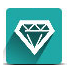 质量更好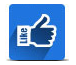 合金元素使高铬铸铁的基体组织发生变化，从而具有相应的耐热、耐磨、耐蚀、耐低温或无磁等特性。寿命更长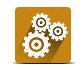 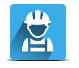 结构合理，运行可靠，寿命长，效率高性价比高效率高、设计负荷小、能耗低、运行平稳，安装维修方便；应用广泛新型高效节能、抗腐蚀、耐磨，可广泛应用于电力、冶金、煤炭、建材等行业输送含有固体颗粒的浆体。技术参数：这里只罗列了渣浆泵配件部分型号，由于产品性能在不断改进中，产品参数如有更改，恕不另行通知，如果您需要做进一步了解，请在线咨询客服或请来我厂参观考察！企业实力：公司拥有2条砂型生产线，1条V法铸造生产线、2条精密铸造生产线、1条消失模生产线、1个机加工车间；2台5T中频电炉、3台3T中频电炉、3台1T中频电炉，最大能做10吨的铸件，年生产能力15000吨以上，是中南地区最大的耐磨材料生产基地。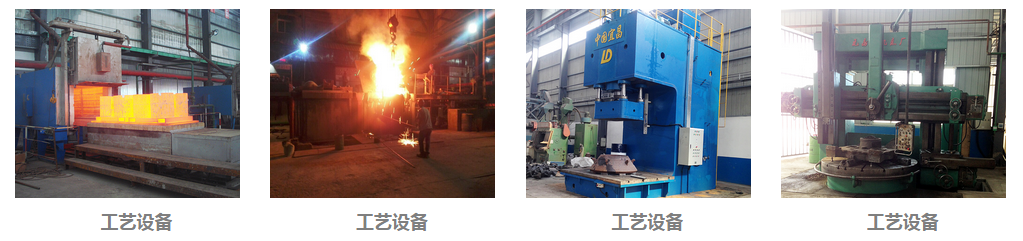 国际合作：与国际对话，建跨国集团，公司具有独立的进出口贸易经营资质，长期与海外各国的交流和合作，不但使公司产品永葆国际最顶尖水平，而且赢得了广泛的国际市场，产品远销俄罗斯，哈萨克斯坦，土耳其，沙特，南非，越南，印度，美国，澳大利亚等50个国家和地区。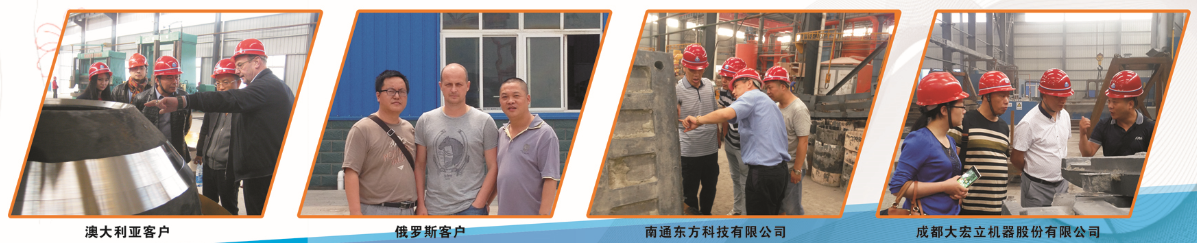 特别提醒：湖北金阳石新型耐磨材料科技有限公司是专业耐磨铸件铸造厂家，主营高锰钢、高低铬、耐磨合金钢铸件，常年提供其他厂家的备品备件加工业务，不管是哪个厂家的什么型号的耐磨铸件，只要你能提供图纸、样品或模具，我们都能生产！联系电话：电话：+86-0717-3286139，13707200483  邮箱:vip@jinyangshi.com 型号流量流量扬程转速效率必需汽蚀余量排出口直径吸入口直径型号m³/hL/Smr/min%NPSHrmmmm350TL(R)160044425960824.5350400400TL(R)250069425725835.0 400450500TL(R)3750104025725855.0 500500600TL(R)6300175025.5620885.5 600700700TL(R)6840190026485876.0 700800800TL(R)9360260031485907.0 800900900TL(R)15000416730485908.5 90010001000TL(R)10440290015485897.0 10001200
 